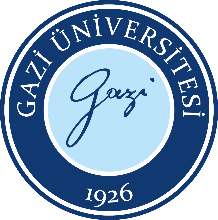 Doktora Tez İzleme Komitesi FormuDoküman No:FBE.FR.0039Doktora Tez İzleme Komitesi FormuYayın Tarihi:09.11.2022Doktora Tez İzleme Komitesi FormuRevizyon Tarihi:Doktora Tez İzleme Komitesi FormuRevizyon No:Doktora Tez İzleme Komitesi FormuSayfa:1/2TEZ İZLEME KOMİTESİ TOPLANTISI (20../20.. Güz/Bahar Eğitim Öğretim Yılı)Dönemi                                     :  Ocak-Haziran                                  Temmuz-AralıkToplantı Sayısı                         :   1                2               3               4                5                     6           7Toplantı Tarihi                             : .. /.. /....TİK DEĞERLENDİRME TUTANAĞITez izleme komitesi dönem içerisinde yapılan çalışmaları kapsayan gelişme raporunu ve bir sonraki dönemde yapılacak çalışma planını değerlendirmiş ve aşağıdaki kararı almıştır.DanışmanToplantı Uygulama Şekli :  Yüz Yüze           Karma                                                                                                                                                                   .. /.. /....FEN BİLİMLERİ ENSTİTÜ MÜDÜRLÜĞÜ’NEAna Bilim Dalımız Doktora/Lisans Sonrası Doktora öğrencilerinden ………………………………………………..’ın TİK savunması sonucu yukarıda belirtilmiştir. Gereğini saygılarımla arz ederim.                                                                                                                                                        Unvan Ad Soyad İmza                                                                                                                                                       Ana Bilim Dalı Başkanı- Bu forma ek olarak öğrencinin TİK rapor özeti ilk 3 sayfası tüm TİK üyeleri tarafından paraf atılmış şekilde gönderilmelidir.TEZ İZLEME KOMİTESİ TOPLANTISI (20../20.. Güz/Bahar Eğitim Öğretim Yılı)Dönemi                                     :  Ocak-Haziran                                  Temmuz-AralıkToplantı Sayısı                         :   1                2               3               4                5                     6           7Toplantı Tarihi                             : .. /.. /....TİK DEĞERLENDİRME TUTANAĞITez izleme komitesi dönem içerisinde yapılan çalışmaları kapsayan gelişme raporunu ve bir sonraki dönemde yapılacak çalışma planını değerlendirmiş ve aşağıdaki kararı almıştır.DanışmanToplantı Uygulama Şekli :  Yüz Yüze           Karma                                                                                                                                                                   .. /.. /....FEN BİLİMLERİ ENSTİTÜ MÜDÜRLÜĞÜ’NEAna Bilim Dalımız Doktora/Lisans Sonrası Doktora öğrencilerinden ………………………………………………..’ın TİK savunması sonucu yukarıda belirtilmiştir. Gereğini saygılarımla arz ederim.                                                                                                                                                        Unvan Ad Soyad İmza                                                                                                                                                       Ana Bilim Dalı Başkanı- Bu forma ek olarak öğrencinin TİK rapor özeti ilk 3 sayfası tüm TİK üyeleri tarafından paraf atılmış şekilde gönderilmelidir.TEZ İZLEME KOMİTESİ TOPLANTISI (20../20.. Güz/Bahar Eğitim Öğretim Yılı)Dönemi                                     :  Ocak-Haziran                                  Temmuz-AralıkToplantı Sayısı                         :   1                2               3               4                5                     6           7Toplantı Tarihi                             : .. /.. /....TİK DEĞERLENDİRME TUTANAĞITez izleme komitesi dönem içerisinde yapılan çalışmaları kapsayan gelişme raporunu ve bir sonraki dönemde yapılacak çalışma planını değerlendirmiş ve aşağıdaki kararı almıştır.DanışmanToplantı Uygulama Şekli :  Yüz Yüze           Karma                                                                                                                                                                   .. /.. /....FEN BİLİMLERİ ENSTİTÜ MÜDÜRLÜĞÜ’NEAna Bilim Dalımız Doktora/Lisans Sonrası Doktora öğrencilerinden ………………………………………………..’ın TİK savunması sonucu yukarıda belirtilmiştir. Gereğini saygılarımla arz ederim.                                                                                                                                                        Unvan Ad Soyad İmza                                                                                                                                                       Ana Bilim Dalı Başkanı- Bu forma ek olarak öğrencinin TİK rapor özeti ilk 3 sayfası tüm TİK üyeleri tarafından paraf atılmış şekilde gönderilmelidir.TEZ İZLEME KOMİTESİ TOPLANTISI (20../20.. Güz/Bahar Eğitim Öğretim Yılı)Dönemi                                     :  Ocak-Haziran                                  Temmuz-AralıkToplantı Sayısı                         :   1                2               3               4                5                     6           7Toplantı Tarihi                             : .. /.. /....TİK DEĞERLENDİRME TUTANAĞITez izleme komitesi dönem içerisinde yapılan çalışmaları kapsayan gelişme raporunu ve bir sonraki dönemde yapılacak çalışma planını değerlendirmiş ve aşağıdaki kararı almıştır.DanışmanToplantı Uygulama Şekli :  Yüz Yüze           Karma                                                                                                                                                                   .. /.. /....FEN BİLİMLERİ ENSTİTÜ MÜDÜRLÜĞÜ’NEAna Bilim Dalımız Doktora/Lisans Sonrası Doktora öğrencilerinden ………………………………………………..’ın TİK savunması sonucu yukarıda belirtilmiştir. Gereğini saygılarımla arz ederim.                                                                                                                                                        Unvan Ad Soyad İmza                                                                                                                                                       Ana Bilim Dalı Başkanı- Bu forma ek olarak öğrencinin TİK rapor özeti ilk 3 sayfası tüm TİK üyeleri tarafından paraf atılmış şekilde gönderilmelidir.Doktora Tez İzleme Komitesi FormuDoküman No:FBE.FR.0039Doktora Tez İzleme Komitesi FormuYayın Tarihi:09.11.2022Doktora Tez İzleme Komitesi FormuRevizyon Tarihi:Doktora Tez İzleme Komitesi FormuRevizyon No:Doktora Tez İzleme Komitesi FormuSayfa:2/2DOKTORA TEZ İZLEME KOMİTESİ RAPOR ÖZETİBu rapor özeti, en fazla 3 sayfa ve her sayfası Doktora Tez İzleme Komitesi üyeleri tarafından paraflı olarak, “Doktora Tez İzleme Komitesi Formu” ekinde verilecektir. Öğrencinin Adı Soyadı, No	:	Anabilim Dalı			:Programı			:Dönemi				:	Rapor Döneminde yapılmış çalışmalar:Sonraki rapor dönemi için yapılması düşünülen çalışmalar:DOKTORA TEZ İZLEME KOMİTESİ RAPOR ÖZETİBu rapor özeti, en fazla 3 sayfa ve her sayfası Doktora Tez İzleme Komitesi üyeleri tarafından paraflı olarak, “Doktora Tez İzleme Komitesi Formu” ekinde verilecektir. Öğrencinin Adı Soyadı, No	:	Anabilim Dalı			:Programı			:Dönemi				:	Rapor Döneminde yapılmış çalışmalar:Sonraki rapor dönemi için yapılması düşünülen çalışmalar:DOKTORA TEZ İZLEME KOMİTESİ RAPOR ÖZETİBu rapor özeti, en fazla 3 sayfa ve her sayfası Doktora Tez İzleme Komitesi üyeleri tarafından paraflı olarak, “Doktora Tez İzleme Komitesi Formu” ekinde verilecektir. Öğrencinin Adı Soyadı, No	:	Anabilim Dalı			:Programı			:Dönemi				:	Rapor Döneminde yapılmış çalışmalar:Sonraki rapor dönemi için yapılması düşünülen çalışmalar:DOKTORA TEZ İZLEME KOMİTESİ RAPOR ÖZETİBu rapor özeti, en fazla 3 sayfa ve her sayfası Doktora Tez İzleme Komitesi üyeleri tarafından paraflı olarak, “Doktora Tez İzleme Komitesi Formu” ekinde verilecektir. Öğrencinin Adı Soyadı, No	:	Anabilim Dalı			:Programı			:Dönemi				:	Rapor Döneminde yapılmış çalışmalar:Sonraki rapor dönemi için yapılması düşünülen çalışmalar:Açıklamalar:Gazi Üniversitesi Lisansüstü Eğitim-Öğretim ve Sınav YönetmeliğiTez önerisi savunması ve tez izleme süreciMADDE 33 – (5) Tez önerisi kabul edilen öğrenci için tez izleme komitesi, Ocak-Haziran ve Temmuz-Aralık ayları arasında birer defa olmak üzere yılda en az iki kez toplanır. Öğrencinin komite üyelerine sunduğu tez çalışması, komite tarafından değerlendirilir ve komite kararı izleyen üç iş günü içinde ana bilim dalı aracılığıyla enstitüye iletilir.Doktora tezinin hazırlanması ve sonuçlandırılmasıMADDE 34 – (9) Tezin sonuçlanabilmesi için enstitüye en az üç başarılı tez izleme komitesi raporunun sunulmuş olması gerekir.İlişik kesmeMADDE 35 – (1) Aşağıdaki hâllerde ilgili yönetim kurulu kararıyla öğrencinin enstitüyle ilişiği kesilir:c) Öğrencinin tez izleme komitesi tarafından üst üste iki kez veya aralıklı olarak üç kez başarısız bulunması.